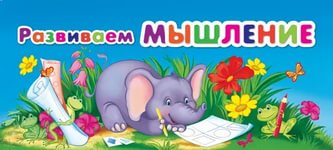 Занятие 1.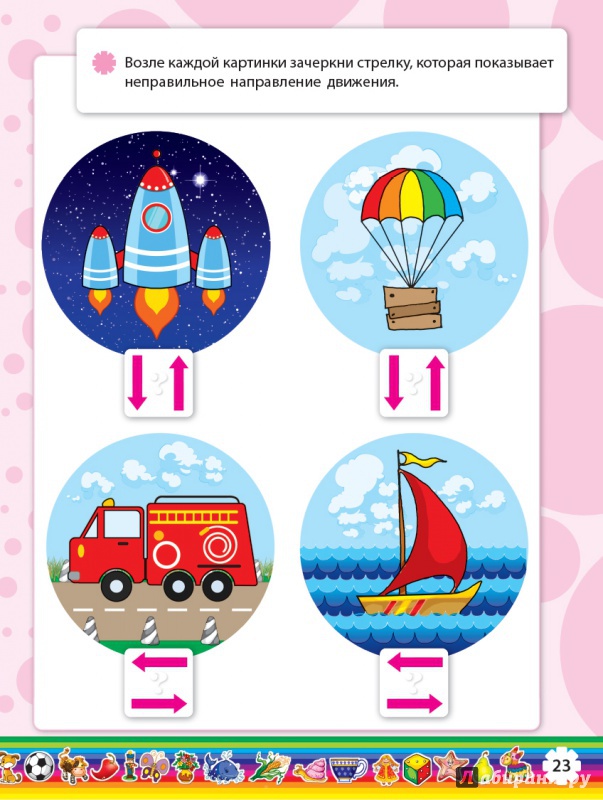 Задание 2.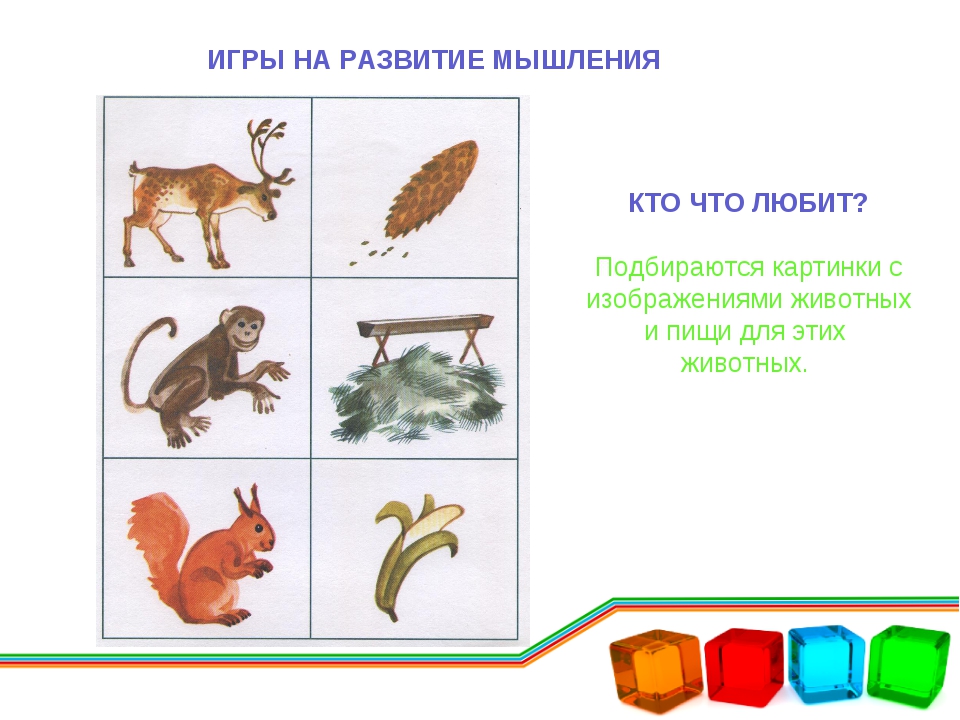 Задание 3.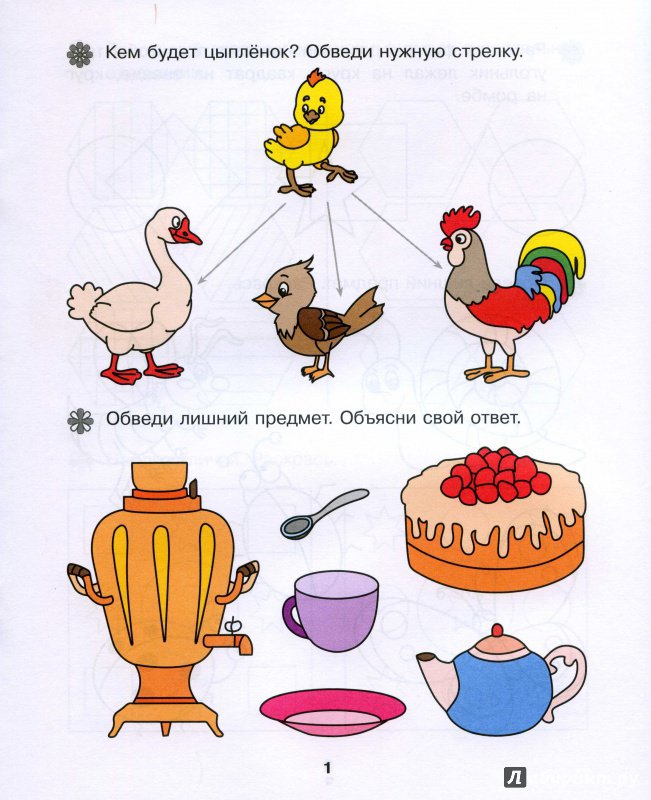 